Particle-particle adhesion energy predictionThe adhesion energy, ,  between two contacting particles can be calculated on the basis of their surface energy, , and the real area of contact, . For two identical particles of a similar material, with surface energy :										(1)The real area of contact is a function of the compressive load, , under which the two particles make contact:										(2)where,  is the effective particle radius,  is the equivalent surface roughness, and  is the composite modulus. For two identical particles of a similar material, these parameters are given by:										(3)										(4)										(5)Hence, the real area of contact, and the adhesion energy, and linearly proportional to the compressive load.Assumptions:(a) 1 μN compressive load between the two contacting particles(b) surface energy of MCC and starch is 0.040 J/m2 (c) Young's modulus and Poisson's ratio of MCC are 25.0 GPa and 0.30 respectively(d) Young's modulus and Poisson's ratio of starch are 8.0 GPa and 0.30 respectively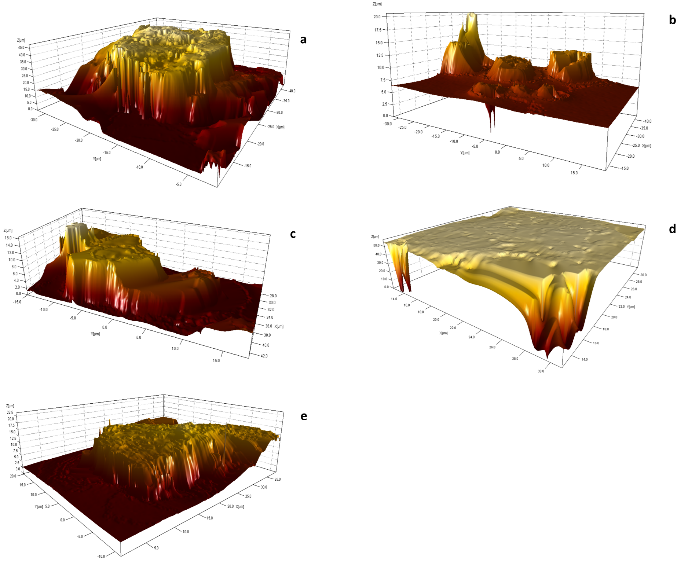 Figure 1: a) Cohesive MCC, b) Non-sieved starch, c) Cohesive starch, d) Non-sieved pregelatinised starch and e) Cohesive pregelatinised starch1 and 0.5 % content uniformity of non-sieved carrier using device Figure : investigation 1% of drug content uniformity using device at 300rpm, no air Figure : investigation 0.5% of drug content uniformity using device at 300rpm, no air Particle no.DescriptionR(μm)σ(nm)Young's modulus(GPa)Poisson's ratio(-)Surface energy (J/m2)Adhesion energy(aJ)1Cohesive MCC26.51,23025.00.300.04028.52Non-sieved starch6.01688.00.300.040114.53Cohesive starch3.51098.00.300.040108.54Non-sieved pregelatinised starch40.02338.00.300.040251.55Cohesive pregelatinised starch25.03908.00.300.040153.6Material Averageroughness Sa(nm)±RMS roughness Sq (nm)P2V roughness Sy (nm)Adhesion energy(aJ)Cohesive MCC875±601230±1159604±10528.5Non-sieved starch126±38168±601700±103114.5Cohesive starch81±34109±46703±156108.5Non-sieved pregelatinised starch174±53233±802934±160251.5Cohesive pregelatinised starch264±109390±2125216±173153.6FormulationsAngle of repose ()Flow propertyNon-sieved pregelatinised starch34.9±2.2GoodNon-cohesive pregelatinised starch30.14±2.3ExcellentCohesive pregelatinised starch48.44±4.2PoorNon-sieved starch42.46±2.5PassableNon-cohesive starch36.16±1.7FairCohesive starch49.3±0.59 Poor ( must agitate, vibrate)Non-sieved MCC28±1.44ExcellentNon-cohesive MCC25±0.86ExcellentCohesive MCC39.46±1.29Fair